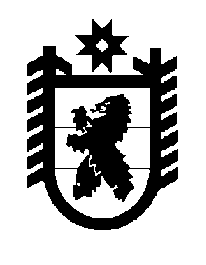 Российская Федерация Республика Карелия    ПРАВИТЕЛЬСТВО РЕСПУБЛИКИ КАРЕЛИЯРАСПОРЯЖЕНИЕот  11 апреля 2019 года № 261р-Пг. Петрозаводск Рассмотрев предложение Министерства имущественных и земельных отношений Республики Карелия, учитывая решение Совета Кондопожского городского поселения  от 28 ноября 2018 года № 1                   «Об утверждении перечня объектов государственной собственности, предлагаемых для передачи в муниципальную собственность Кондопожского городского поселения»,  в соответствии с Законом Республики Карелия от 2 октября 1995 года № 78-ЗРК «О порядке передачи объектов государственной собственности Республики Карелия в муниципальную собственность и порядке передачи объектов муниципальной собственности в государственную собственность Республики Карелия» передать в муниципальную собственность Кондопожского городского поселения от Бюджетного учреждения «Национальная библиотека Республики Карелия» государственное имущество Республики Карелия согласно приложению к настоящему распоряжению.
           Глава Республики Карелия                                                            А.О. ПарфенчиковПеречень государственного имущества Республики Карелия, передаваемого в муниципальную собственность Кондопожского городского поселения_______________Приложение к распоряжению Правительства Республики Карелия от 11 апреля 2019 года № 261р-П№ п/пНаименование имущества Количество, штукОбщая стоимость, рублей1.Большая Российская энциклопедия.             Том 2411900,002.Большая Российская энциклопедия.               Том 2511900,003.Большая Российская энциклопедия.                   Том 2611900,004.Большая Российская энциклопедия.                 Том 3323800,005.Большая Российская энциклопедия.                Том 3423800,006.Большая Российская энциклопедия.                  Том 3523800,007.Православная энциклопедия. Том 441900,008.Православная энциклопедия. Том 451900,009.Православная энциклопедия. Том 461900,0010.Православная энциклопедия. Том 471900,00Итого1320 700,00